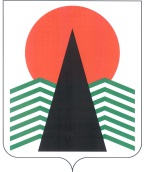 АДМИНИСТРАЦИЯ  НЕФТЕЮГАНСКОГО  РАЙОНАпостановлениег.НефтеюганскО предоставлении субсидииВ целях реализации подпрограммы 1 «Развитие массовой физической культуры и спорта, школьного спорта» муниципальной программы Нефтеюганского района «Развитие физической культуры и спорта в Нефтеюганском районе на 2017-
2020 годы», утвержденной постановлением администрации Нефтеюганского района от 31.10.2016 № 1801-па-нпа (с изменениями на 01.08.2017), в соответствии 
c постановлениями администрации Нефтеюганского района от 03.11.2017 
№ 1962-па-нпа «Об утверждении порядка предоставления субсидий некоммерческим организациям (в том числе социально ориентированным некоммерческим организациям), не являющимся государственными (муниципальными) учреждениями, осуществляющим деятельность в сфере физической культуры и спорта», 
от 20.11.2017 № 2097-па «О проведении конкурса на получение некоммерческими организациями (в том числе социально ориентированными некоммерческими организациями) субсидии из бюджета Нефтеюганского района на реализацию программ (проектов), связанных с оказанием общественно полезных услуг в сфере физической культуры и спорта, утверждении состава конкурсной комиссии» 
и на основании принятого решения конкурсной комиссии (протокол заседания конкурсной комиссии от 30.11.2017 № 1)  п о с т а н о в л я ю:Предоставить субсидию на реализацию программы (проекта) победителю конкурса по направлению «Организация и проведение официальных физкультурных (физкультурно-оздоровительных) мероприятий» местной общественной организации города Нефтеюганска «Спортивно-оздоровительный клуб фитнеса и спортивной аэробики «Грация», проект «Открытый турнир по спортивной аэробике 
«Сегодня дети – завтра Чемпионы» в размере 589000 (пятьсот восемьдесят 
девять тысяч) рублей.Департаменту культуры и спорта Нефтеюганского района (А.Ю.Андреевский):Подготовить проект соглашения (договора) с победителем конкурса 
и обеспечить подписание.По окончании срока действия соглашения (договора) истребовать 
от получателя субсидии отчет, предусмотренный соглашением (договором).Обеспечить выплату субсидии в размере и порядке, установленными заключенным соглашением (договором), местной общественной организации города Нефтеюганска «Спортивно-оздоровительный клуб фитнеса и спортивной аэробики «Грация».Настоящее постановление подлежит опубликованию в газете «Югорское обозрение» и размещению на официальном сайте органов местного самоуправления Нефтеюганского района. Контроль за выполнением постановления возложить на заместителя главы Нефтеюганского района В.Г.Михалева.Глава района							Г.В.Лапковская06.12.2017№ 2240-па№ 2240-па